Памятка по предупреждению и профилактике краж в общественных местах и на улицах. Берегите личное имущество. В настоящее время в период жары участились кражи личного имущества граждан находящихся на отдыхе. Объектами преступных посягательств становятся оставленные вещи без присмотра. В целях предупреждения  краж из салонов автотранспорта необходимо соблюдать следующие правила: -никогда не оставляйте автомашину с открытыми дверцами и ключом в замке зажигания. Каждый раз, когда выходите из автомашины закрывайте или блокируйте двери автомашины;-не оставляйте на видных местах в машине свое имущество, особенно барсетки, сумки, портфели, телефоны и т.д.;-если приходится перевозить с собой крупные суммы денег, НИКОГДА не оставляйте их в машине и всегда берите с собой сопровождающего.
Памятка по профилактике хищений мобильных телефонов у граждан. Запомните следующие правила: - не носите мобильный телефон поверх одежды; 
- не привлекайте излишнее внимание к своему телефону, переведите его в режим вибро вызова; - будьте внимательны, не оставляйте телефон без присмотра; - не давайте свой телефон в руки незнакомым людям. Необходимо запомнить, а лучше записать персональный идентификационный номер своего телефона, по которому его всегда можно опознать (наберите на своем телефоне комбинацию цифр и символов: *#06#), на экране высветится IMEI вашего телефона. Этот 15-значный номер пригодится вам в случае похищения телефона. Если вы оказались жертвой ограбления, немедленно обращайтесь в отдел полиции или к ближайшему сотруднику полиции. Гораздо легче раскрыть преступление "по горячим следам".          Уважаемые жители Усть-Катавского городского округа! Оставленные без присмотра вещи становятся «лёгкой добычей» для злоумышленников, а порой и вовсе провоцируют их на действия. 
Никогда не забывайте о своей личной безопасности, принимайте меры к сохранности личного имущества. Если же в отношении вас совершили противоправное действие, или вы стали свидетелей (очевидцем) такового, просим незамедлительно сообщить в дежурную часть полицию по телефонам: 02 или (835167) 2-56-02.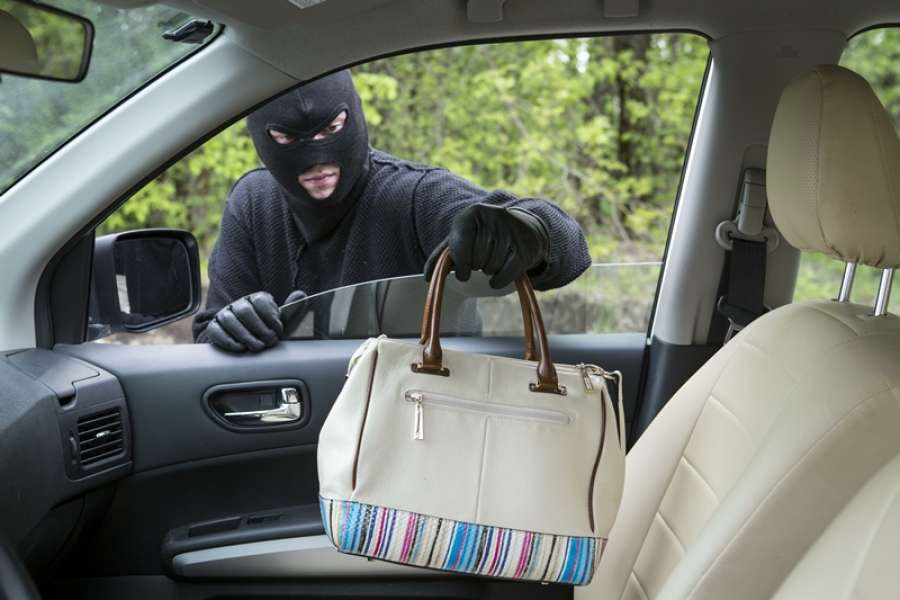 